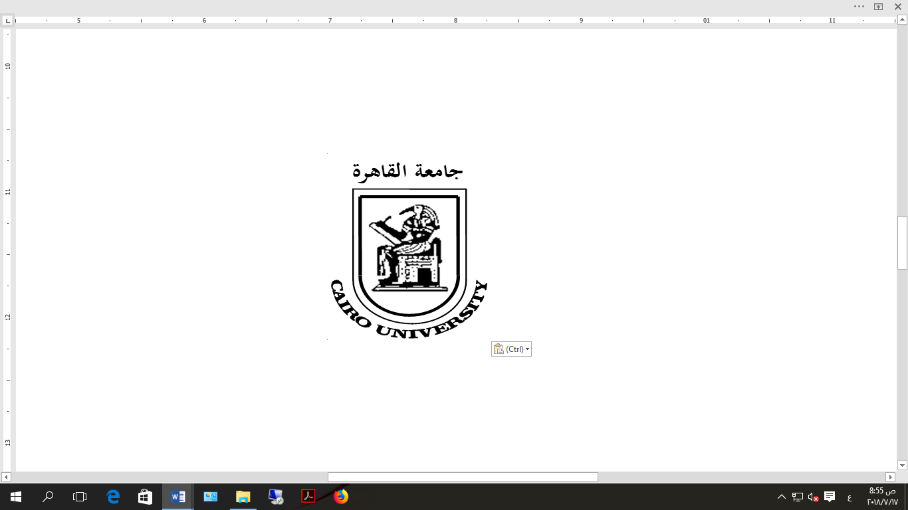 نموذج الموافقة على تشكيل لجنة الحكم على رسالة دكتوراهبيانات خاصة بالمتقدم:بيانات البحث المنشور المستخلص من الرسالة:يجب استيفاء هذا النموذج وإرفاقه بالأوراق التي يلزم تقديمها للإدارة العامة للدراسات العليا بالجامعة حيث لن يتم الإستلام في حالة عدم وجوده.يحب إرفاق تقرير مطبوع من موقع ISI Web of Knowledge  أو Scopus يفيد بوجود المجلة ضمن أي منهم. يجب إرفاق صورة ضوئية للبحث المنشور في المجلة الدولية تحتوي على عام الإصدار ورقم العدد ورقم الصفحات معتمدة من عميد الكلية/المعهد.في حالة تقديم بحث مقبول للنشر يجب إرفاق صورة ضوئية من خطاب قبول البحث للنشر مع صورة ضوئية للبحث المقبول معتمدة من عميد الكلية/المعهد.  الاسم: الاسم: الاسم: الاسم: الكلية / المعهـد:        الكلية / المعهـد:        القطاع العلمي: القطاع العلمي: القسم العلمي:القسم العلمي:القسم العلمي:القسم العلمي:تاريخ الموافقة على التسجيل           مجلس الكلية: مجلس الكلية: الجامعة: تاريخ موافقة مجلس الكلـية على التشكيل:  تاريخ موافقة مجلس الكلـية على التشكيل:  تاريخ موافقة مجلس الكلـية على التشكيل:  تاريخ موافقة مجلس الكلـية على التشكيل:  عنوان الرسالة باللغة الانجليزية: عنوان الرسالة باللغة الانجليزية: عنوان الرسالة باللغة الانجليزية: عنوان الرسالة باللغة الانجليزية: عنوان الرسالة باللغة العربية:عنوان الرسالة باللغة العربية:عنوان الرسالة باللغة العربية:عنوان الرسالة باللغة العربية:Manuscript Title :Manuscript Title :Manuscript Title :Manuscript Title :Manuscript Title :Manuscript Title :Journal: Journal: Journal: Journal: Journal: Journal: Pages Number:Volume / Issue Number:Volume / Issue Number:(Print) Publishing Date:DOI:DOI:DOI:)Print( ISSN:)Print( ISSN:)Print( ISSN:Impact Factor (Clarivate Analytics): Impact Factor (Clarivate Analytics): Impact Factor (Clarivate Analytics): Publisher: Publisher: Publisher: المشرف الرئيسي على الرسالةعميد الكلية / المعهدأ.د/ أ.د/ 